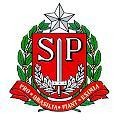 GOVERNO DO ESTADO DE SÃO PAULOUCDSECRETARIA DA SAÚDEU.O.: U.O.: U.D.: O DIRETOR DO CENTRO DE PESSOAL, DA ADMINISTRAÇÃO SUPERIOR DA SECRETARIA E DA SEDE, DA COORDENADORIA DE RECURSOS HUMANOS,  DA SECRETARIA DA SAÚDE, nouso da competência que lhe é conferida pelo inciso I, do artigo 37, do Decreto nº 52.833/08, de 24/03/2008, expede a presente APOSTILA, para declarar que em virtude de alteração o interessado passa a contar com oRegistro Geral(RG) abaixo:NOMERS/PVRG.ATUALRG.APOSTILADOMOTIVOCARGO/FUNÇÃO ATIVIDADEREFERÊNCIAEVSUBQCÓDIGO UAUNIDADE ADMINISTRATIVAMUNICÍPIOPUBL. NO D.O.E.RETIF. NO D.O.E.